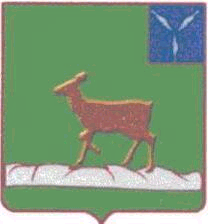 ИВАНТЕЕВСКОЕ РАЙОННОЕ СОБРАНИЕИВАНТЕЕВСКОГО МУНИЦИПАЛЬНОГО РАЙОНАСАРАТОВСКОЙ ОБЛАСТИШестое заседание РЕШЕНИЕ №37от 24 декабря 2021 годас. ИвантеевкаО работе  муниципального  учреждения  «Центральный Дом культурыИвантеевского муниципального районаСаратовской области за 2020 годИвантеевское районное Собрание отмечает, что муниципальное учреждение «Центральный Дом культуры» Ивантеевскского  муниципального района Саратовской области ориентировано на организацию:  деятельности кружков, творческих коллективов, декоративно-прикладного, изобразительного творчества,  работы любительских объединений, клубов по интересам,  проведения различных культурно-досуговых и информационно-просветительских мероприятий.Число клубных формирований муниципального учреждения «Центральный Дом культуры» составляет 133, которые насчитывают 1665 участников.  Детских клубных формирований 49, в них занято 698 детей, молодежных 36 с охватом 454. 11 коллективов имеют звание «Народный самодеятельный коллектив» и в них занимаются 190 человек:- 7 коллективов вокального исполнительства;- 3 коллектива хореографического направления;- 1- театральное искусство.Коллектив работников муниципального учреждения «Центральный Дом культуры»  творческий и насчитывает 78 человек.  Из 73 сотрудников, относящихся к основной деятельности, 9 имеют высшее образование, 29 средне-специальное, 41% творческих работников имеют стаж свыше 10 лет.  Специалисты регулярно проходят курсы повышения квалификации и переподготовки по различным специальностям и направлениям. Клубными учреждениями культуры района за 2020 год было проведено 797 мероприятий, обслужено 41608 зрителей, из них 106 детских мероприятий, присутствовало 2712 человек.Ежегодно коллективы и солисты Центрального Дома культуры становятся участниками, призерами, дипломантами и лауреатами международных, всероссийских, региональных и муниципальных конкурсов, олимпиад, фестивалей (в год ~ 300 грамот, дипломов). География конкурсов обширна: Москва, Санкт Петербург, Нижний Новгород, Саратов, Самара, Балаково, Вольск, Пугачев и др.В 2020 году,  в связи cо сложной  эпидемиологической обстановкой и ограничительными мерами по covid-19,  учреждения культуры  вели работу в новых условиях.  Не смотря на трудности (не во всех селах имеет место быть должная интернет связь),  специалисты перестроились на новый режим работы и стали проводить ряд мероприятий в режиме онлайн.В онлайн – режиме проведено 671 мероприятий, 737881 просмотров.На основании статьи 19 Устава Ивантеевского муниципального района Ивантеевское районное Собрание РЕШИЛО:1. Признать работу муниципального учреждения Центральный Дом культуры Ивантеевского муниципального района Саратовской области удовлетворительной.2. Рекомендовать руководителю муниципального учреждения Центральный Дом культуры Ивантеевского муниципального района Саратовской области Яцик О.А. вести дальнейшую работу по культурному обслуживанию населения Ивантеевского муниципального района.3. Контроль за выполнением решения возложить на председателя постоянной комиссии по социальной политике, охране здоровья, образованию, культуре, работе с молодёжью  Буховец О.В. 4. Настоящее решение вступает в силу с момента его принятия.Председатель Ивантеевскогорайонного Собрания                                    			         А.М. Нелин